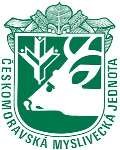 Českomoravská myslivecká jednota, z.s., Okresní myslivecký spolek v Tachově                                                                 pořádá                                            vědomostní  soutěž pro  děti                                       ZLATÁ SRNČÍ TROFEJ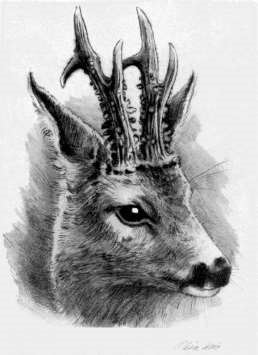                                   OKRESNÍ KOLO                                                            Datum : 20. května 2023          Sraz účastníků : Chata „Marcela“ Správy obecní lesů Chodský Újezd s.r.o      Souřadnice GPS 49.8750028N, 12.6143569E - Z Chodského Újezda směr Žďár, po 500m rovně po účelové komunikaci a po 1 km dojezd k chatě     Zahájení (sraz) v 08.30 – předpokládaný konec ve 14.00 hodinZveme všechny děti, které mají rádi přírodu a myslivost a zajímají se o ně, k otestování svých znalostí v soutěži zaměřené na myslivost,  lesní floru a faunu. Každý soutěžící vyplní test a absolvuje stezku po vyznačené trase ,kde budou čekat na každého úkoly a poznávaní zvířat, rostlin, mysliveckých předmětů atd…. Každý soutěžící obdrží  diplom, drobné ceny od pořadatele a sponzorů.Program dne :Vědomostní soutěž se pořádá pro 2 kategorie :  kat. A -  pro žáky  3.  až  5. tříd        kat. B – pro žáky  6. až 9. tříd      Zahajuje se písemným testem a následuje myslivecká stezka.                                                                      Občerstvení zajištěnoPřihláška do soutěže ………………………………………………………………………………………………………………. Jméno a příjmení dítěte  ………………………………………………………………………………………………………………. Věk                                    ………………………………………………………………………………………………………………. Adresa bydliště dítěte ………………………………………………………………………………………………………………. Kontakt na rodiče nebo odpovědnou osobu za dítě (případně doprovod) …………………………………………………………………………………………………………………………………………….    třída ……..……. Škola (název nebo město) Přihlášku doručte písemně nebo elektronicky na sekretariát okresního mysliveckého spolku Tachov, Stadtrodská 1516, 347 01 Tachov.  ( v případě osobního doručování upozorňujeme na úřední den – středa 9.00 – 16.30 hod.)V případě přihlašování více dětí je možné odeslat přihlášku formou seznamu s výše uvedenými položkami. e mail: tachov.oms@seznam.czSoučasně zákonný zástupce souhlasí s vedením osobních údajů – GDPR po dobu nezbytně nutnou.                                                                                           ________________________________________                                                                                                                                  podpisUzávěrka přihlášek 9. května 2023 ve 24.00 hod.kontakt mobil na sekretariát i mimo úřední den  :   724 231 412 paní Lenka Opavová